Ma sœur Michèle vient de démarrer sa petite entreprise d’ENTRETIEN PAYSAGER. Si vous voulez profiter des services d’une personne travaillante et compétente pour vous aider sur votre terrain ou pour réaménager une plate-bande, n’hésitez pas à communiquer avec elle. Elle se fera un devoir de tout mettre en œuvre pour vous satisfaire et, ce, à un coût très avantageux.Lisette Parent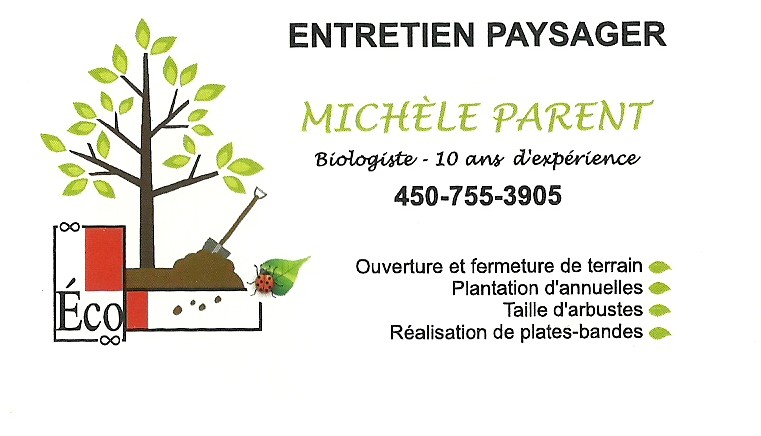 